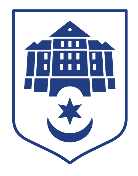 ТЕРНОПІЛЬСЬКА МІСЬКА РАДАВідділ торгівлі, побуту та захисту прав споживачівм. Тернопіль, вул. Коперника, 1, 46001  тел.: (0352) 40 41 43  е-mail: torguprav@ukr.net
web: ternopilcity.gov.uaПЛАНдіяльності з підготовки проектів регуляторних актів на 2024 рікНачальник відділу                                                             Галина ГОРЄВА№Вид проектуНазва проектуОбґрунтування необхідності прийняттяСтрок підго-товкиПідрозділ, відповідальний за розробкуПримітки1234567Проект рішення виконавчого комітетуПро внесення змін до Місцевих правил приймання стічних вод до систем централізованого водовідведення міста Тернопіль (громади)У зв’язку із внесенням змін до Правил приймання стічних вод до систем централізованого водовідведенняІ кварталУправління житлово-комунального господарства, благоустрою та екології Проект буде оприлюднений на офіційній сторінці в мережі Інтернет та в друкованих медіаПроект рішення виконавчого комітетуПро затвердження Місцевих правил приймання поверхневих стічних вод до системи водовідведення поверхневих стічних вод міста Тернопіль (громади)На виконання ст. 12 Закону України «Про водовідведення та очищення стічних вод»ІІ квартал (після затвердження правил приймання поверхневих стічних вод до систем водовідведення поверхневих стічних вод населеного пункту)Управління житлово-комунального господарства, благоустрою та екології Проект буде оприлюднений на офіційній сторінці в мережі Інтернет та в друкованих медіаПроект рішення виконавчого комітетуПро затвердження Місцевих правил збирання, транспортування та очищення стічних вод у місті Тернопіль (громаді) від об’єктів, які не приєднані до систем централізованого водовідведенняНа виконання ст. 12 Закону України «Про водовідведення та очищення стічних вод»ІІ квартал (після затвердження правил збирання, транспортування та очищення стічних вод у населеному пункті від об’єктів, які не приєднані до систем централізованого водовідведення)Управління житлово-комунального господарства, благоустрою та екології Проект буде оприлюднений на офіційній сторінці в мережі Інтернет та в друкованих медіаПроект рішення виконавчого комітетуПро внесення змін до рішення виконавчого комітету міської ради від 21.05.2014р. №517 «Про затвердження Положення про погодження режиму роботи об’єктів сфери торгівлі та сфери обслуговування населення на території Тернопільської міської територіальної громади»Удосконалення процедури надання неадміністративної послуги ІІ кварталВідділ торгівлі, побуту та захисту прав споживачівПроект буде оприлюднений на офіційній сторінці в мережі Інтернет та в друкованих медіаПроект рішення виконавчого комітетуПро внесення змін до рішення виконавчого комітету міської ради від 05.11.2014 №1086 «Про Порядок встановлення нічного режиму роботи закладам торгівлі, побуту, ресторанного господарства та закладам дозвілля».Удосконалення процедури надання неадміністративної послуги ІІІ кварталВідділ торгівлі, побуту та захисту прав споживачівПроект буде оприлюднений на офіційній сторінці в мережі Інтернет та в друкованих медіа